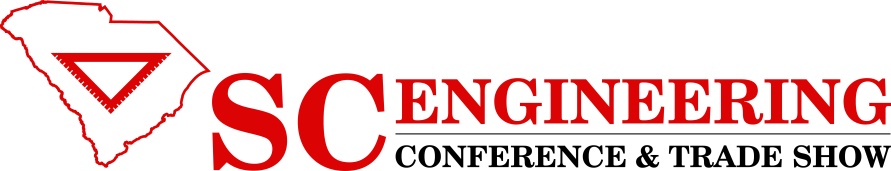 **Speaker Bio Highlights to be used for your introduction at the start of your session 
(PLEASE PROVIDE 5 BULLET POINTS ONLY): Provide Brief Presentation Description (150 MAX. WILL BE USED IN THE CONFERENCE BROCHURE):I have read the abstract guidelines/speaker benefits and have provided all items requested, please check if you agree: *When saving this document please use your presentation title for the document name and as a Microsoft Office Word document.    No PDF’s please**If there is an additional speaker please include bio highlights in an additional document. Email this completed form and the 500 word abstract to: Allison KingSC Engineering Conference info@scengineeringconference.orgPhone:  (803) 771-4271Speaker Name/Title:Speaker Name/Title:Speaker Name/Title:Company:Company:Additional Speaker/Title: Additional Speaker/Title: Additional Speaker/Title: Company:Company:Mailing Address:Mailing Address:Mailing Address:City: City: State: Zip Code: Zip Code: Zip Code: Phone: Phone: Email:Additional Speaker Email:Additional Speaker Email:Additional Speaker Email:*Program Title (MAX. 10 WORDS):  *Program Title (MAX. 10 WORDS):  *Program Title (MAX. 10 WORDS):  *Program Title (MAX. 10 WORDS):  Length of Presentation (MUST BE 1 HOUR TO QUALIFY FOR PDH CREDIT): Length of Presentation (MUST BE 1 HOUR TO QUALIFY FOR PDH CREDIT): Length of Presentation (MUST BE 1 HOUR TO QUALIFY FOR PDH CREDIT): Length of Presentation (MUST BE 1 HOUR TO QUALIFY FOR PDH CREDIT): Length of Presentation (MUST BE 1 HOUR TO QUALIFY FOR PDH CREDIT): Length of Presentation (MUST BE 1 HOUR TO QUALIFY FOR PDH CREDIT): Length of Presentation (MUST BE 1 HOUR TO QUALIFY FOR PDH CREDIT): Length of Presentation (MUST BE 1 HOUR TO QUALIFY FOR PDH CREDIT): Speaker Concessions: Special A/V Needs (Internet or Sound):Special A/V Needs (Internet or Sound):